難忘的背影六年甲班 林芃妍指導老師:李坤運老師      我最難忘的背影是我的爸爸。             這天是星期天，天還沒有亮，我已經早早的起床了。我悄悄的來到爸爸的房間，看到他睡得正香！今天是8月8日—父親節，我要送給爸爸一份特別的禮物。　      父親節的前幾天，我好奇的問爸爸：「父親節最希望我送給你什麼禮物？」爸爸告訴我說：「爸爸什麼都不要，只要你把你該做的事、該寫的的功課寫完就好，爸爸這樣就很高興了！」這段話在我內心埋下一顆種子，讓我銘記在心。      於是我把自己用心寫好的功課，悄悄的放在爸爸的床頭上，便又回到我的臥室睡覺去了。不一會兒，突如其來的一陣響聲把我驚醒，我飛快的跑下床，衝了出去！突然看到廚房裡爸爸勤奮煮著菜的背影，帥氣裡又帶些憔悴。      後來爸爸，似乎也看到了我，我對爸爸說：「爸爸，祝您父親節快樂！」爸爸把我抱了起來，我也抱住了爸爸，那個畫面，不管多大我都會一直記著。      寫這篇作文的同時，不僅讓我聯想到很多爸爸對我的關愛和包容，我還想到了之前假日，我們一起出去的難忘回憶，有開心的、難過的、搞笑的……最後，我想要謝謝我的爸爸照顧我這麼久，希望他每天都可以快快樂樂的！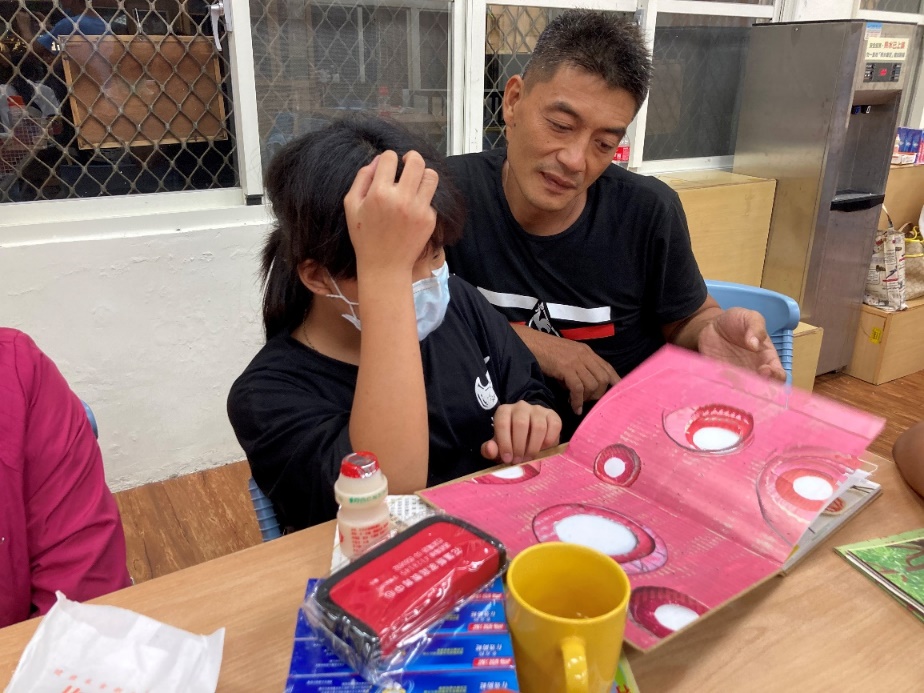 